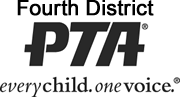 March Advocacy Next StepsWhat can I do next?Participate in the “Call Out” to End Gun Violence on March 14 by calling  federal legislators to demand gun safety measures that will make our children and their schools safer. This event is sponsored by California State PTA (CAPTA) in conjunction with the student walk out planned for that day.Information on how to call your federal legislators can be found in the March issue of the Fourth District PTA Advocacy Communicator. (http://www.fourthdistrictpta.org/advocacy-communicator/ )Additional  Resources:www.capta.org/focus-areas/advocacy  PTA position statements on gun violence. http://toolkit.capta.org/advocacy/position-statements/student-participation-in-public-demonstrations/   CAPTA protocols concerning student demonstrations and walks. Remember our children’s safety is always our primary consideration and working with school administration in these matters is the best way to support student well-being. http://capta.org/resource/guidance-on-student-walk-outs-and-marches/  This link details the ways parents can support students and each other when participating in demonstrations during a school day or at off school times. There is also more information at #nomore Contact me at advocacy@fourthdistrictpta.org if you  have questions.Vivien MorenoVP AdvocacyFourth District PTA